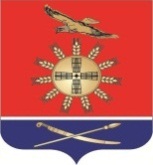 УПРАВЛЕНИЕ ОБРАЗОВАНИЯЗИМОВНИКОВСКОГО РАЙОНА ПРИКАЗот 05.03.2024                                                                                          №53 - ОД                           Об подготовке к детской летнейоздоровительной кампании 2024       На основании приказа министерства общего и профессионального образования Ростовской области от 29.02.2024 №210 «О подготовке к детской оздоровительной кампании в 2024 году», в целях организации и обеспечения отдыха и оздоровления детейПРИКАЗЫВАЮ:Утвердить комплексный план мероприятий по проведению детской оздоровительной кампании в 2024 году (приложение №1).Утвердить дислокацию и количественный состав лагерей с дневным пребыванием детей на базе общеобразовательных организаций Зимовниковского района в оздоровительный период 2024 года (приложение №2).Установить продолжительность летней лагерной смены – 18 рабочих дней согласно приложению №2 к настоящему приказу.Руководителям общеобразовательных организаций:Разработать и утвердить программы и комплексные планы мероприятий по организации и проведению детской оздоровительной кампании в 2024 году в срок до 20.05.2024 года.Принять меры по сохранению охвата детей на уровне не ниже прошлого года, в том числе детей, находящихся в трудной жизненной ситуации, организованными формами отдыха и оздоровления.В рамках деятельности по формированию реестра организаций отдыха детей и их оздоровления на территории Ростовской области обеспечить своевременное предоставление заявлений и документов, предусмотренных постановлением министерства труда и социального развития Ростовской области от 08.12.2021 №51 «Об утверждении порядка формирования и ведения реестра организаций отдыха и оздоровления на территории Ростовской области».Использовать тематику 2024 года – Год семьи, Год добрых дел.Обеспечить своевременное предоставление информации о ходе оздоровительной кампании в 2024 году по формам согласно приложению №3 (в срок до 10 числа каждого месяца) в управление образования ведущему специалисту Торопчиной Т.В. Подготовить пакеты документов для получения разрешения на открытие лагерей с дневным пребыванием детей в ТО Управления Роспотребнадзора по Ростовской области в г. Волгодонске, Дубовском, Ремонтненском, Заветинском, Зимовниковском районах и ОНД и ПР по Зимовниковскому и Дубовскому районам Главного Управления МЧС России по Ростовской области.  При формировании списочного состава сотрудников лагерей с дневным пребыванием обеспечить предварительные медицинские осмотры персонала, наличие у всех сотрудников документов об отсутствии (наличии) судимости. Обеспечить 100% страхование жизни детей от несчастных случаев перед направлением их в оздоровительные учреждения, в том числе в лагеря дневного пребывания. Обеспечить работу лагерей с дневным пребыванием детей с организацией 2-х разового питания в летний период из расчета стоимости набора продуктов питания 235,65 руб. на одного ребенка. В отношении несовершеннолетних «группы риска»:Предусмотреть работу по организации отдыха, оздоровления и других форм полезной занятости на протяжении всего каникулярного периода.Продолжить работу по развитию межведомственного партнерства для организации различных форм занятости в течение учебного года и в каникулярный период. Разработать и реализовать индивидуальные маршруты занятости в каникулярное время детей «группы риска», в том числе используя ресурсы дополнительного образования, культуры, спорта.В срок до 20.05.2024 г. создать необходимые условия для полноценного отдыха детей, обеспечив выполнение предписаний надзорных органов в полном объеме и строгое соблюдение всех санитарно-эпидемиологических требований.Предусмотреть:Проведение инклюзивных смен, либо иных форм отдыха и оздоровления детей с ограниченными возможностями здоровья и детей – инвалидов, в том числе в дистанционном формате.При организации инклюзивных смен принять меры по комплектованию штатов педагогами – психологами, медицинскими работниками и другими специалистами сопровождения.Принять исчерпывающие меры по обеспечению противопожарной и антитеррористической безопасности в общеобразовательных организациях.Организовать работу по профилактике правонарушений, предупреждению детского травматизма, дорожно-транспортных происшествий.Осуществлять оперативное информирование управления образования при возникновении любых нештатных ситуаций в лагерях с дневным пребыванием, в пути следования к ним и обратно, в том числе в случае инфекционных заболеваний.Работу лагерей с дневным пребыванием детей осуществлять при неукоснительном соблюдении всех санитарно-эпидемиологических требований.Обеспечить предоставление ведущему бухгалтеру управления образования Т.В. Дербиной в срок до 01 числа каждого месяца, следующего за отчётным, копии документов по организации питания в лагерях с дневным пребыванием   для организации финансирования Министерством труда и социального развития Ростовской области.5.  Директору МБУ ДО ДДТ Г. Ю. Панской разработать план мероприятий культурно – досуговой деятельности для обучающихся лагерей с дневным пребыванием, в том числе с использованием дистанционного формата проведения (в онлайн формате).Директору МБУ ДО ДЮСШ М.Н. Мягкому организовать спортивно-массовую работу на период работы лагерей с дневным пребыванием на базе общеобразовательных организаций, в том числе с использованием дистанционного формата проведения (в онлайн формате).Ведущему специалисту управления образования Т.В. Торопчиной:Организовать реализацию комплексного плана мероприятий по проведению летней оздоровительной кампании в 2024 году.Своевременно предоставлять информацию о ходе летней оздоровительной кампании в министерство общего и профессионального образования Ростовской области.Организовать проведение совещания с заместителями руководителей образовательных организаций, начальников лагерей с дневным пребыванием детей по вопросам организации отдыха детей и занятости подростков в летний период.Обеспечить предоставление материалов о ходе оздоровительной кампании детей в 2024 году в районную межведомственную комиссию по организации отдыха и оздоровления детей (в соответствии с запросами).Ведущему бухгалтеру управления образования Т.В. Дербиной своевременно предоставлять в Министерство труда и социального развития Ростовской области:Заявку на перечисление   субсидии для софинансирования расходных обязательств по организации отдыха и оздоровления детей, отчёты о расходовании средств на организацию отдыха детей в лагерях с дневным пребыванием.Копии документов по организации питания в лагерях с дневным пребыванием   для организации финансирования Министерством труда и социального развития Ростовской области.Финансовые отчёты по организации отдыха и оздоровления детей.Контроль над исполнением приказа возложить на заместителя начальника управления образования О.Н. Клименко.Заместитель главы Администрации Зимовниковского района -  начальник управления образования				                Л.И. КулешоваПриказ подготовлен:Торопчиной Т.В.Приложение №1к приказу управления образованияЗимовниковского района от 05.03.2024 №53 -ОДКомплексный план мероприятий по проведению детской оздоровительной кампании в 2024 годуПриложение №2к приказу управления образованияЗимовниковского района от 05.03.2024 №53 -ОДДислокациялагерей дневного пребывания детей на базе общеобразовательных организацийЗимовниковского районаЛето 2024года№ п/пМероприятияСрок реализацииОтветственные исполнители1. Оптимизация условий выполнения мероприятий по организации отдыха, оздоровления, занятости детей и подростков Зимовниковского района в период оздоровительной кампании в 2024 году1. Оптимизация условий выполнения мероприятий по организации отдыха, оздоровления, занятости детей и подростков Зимовниковского района в период оздоровительной кампании в 2024 году1. Оптимизация условий выполнения мероприятий по организации отдыха, оздоровления, занятости детей и подростков Зимовниковского района в период оздоровительной кампании в 2024 году1. Оптимизация условий выполнения мероприятий по организации отдыха, оздоровления, занятости детей и подростков Зимовниковского района в период оздоровительной кампании в 2024 году1.1.Участие в заседаниях межведомственной комиссии по организации отдыха, оздоровления, занятости детей и молодежи Зимовниковского района в период оздоровительной компании в 2024 годув течение годаЗаместитель главы Администрации Зимовниковского района -  начальник управления образования, заместитель начальника управления образования Зимовниковского района1.2.Разработка муниципальных правовых актов по организации отдыха, оздоровления, занятости детей и подростков Зимовниковского района в период оздоровительной кампании в 2024 годуфевраль - майуправление образования Зимовниковского района1.3.Организация подбора и подготовки кадров:1) для работы с детьми «группы риска» с целью реализации воспитательных, профилактических и спортивно-оздоровительных программ;2) для реализации программ летнего отдыха в лагерях с дневным пребыванием детей, расположенных на базе муниципальных бюджетных общеобразовательных учреждений Зимовниковского района, для реализации малозатратных форм отдыхафевраль - майуправление образования Зимовниковского района, руководители муниципальных бюджетных общеобразовательных учреждений1.4.Организация гигиенического обучения лиц, осуществляющих деятельность в лагерях с дневным пребыванием детей, расположенных на базе муниципальных бюджетных общеобразовательных учреждений Зимовниковского районамарт-апрельФГУЗ «Центр гигиены и эпидемиологии» РО; руководители муниципальных бюджетных общеобразовательных учреждений1.5.Осуществление контроля над исполнением планов-заданий к оздоровительному сезону 2024 годапостоянноуправление образования Зимовниковского района1.6.Предоставление информации в управление образования по организации отдыха, оздоровления, занятости детей Зимовниковского районаежемесячно, до 10 числа каждого месяцаруководители муниципальных бюджетных общеобразовательных учреждений1.7.Проведение семинара с заместителями руководителей общеобразовательных организаций и руководителями лагерей с дневным пребыванием детей на базе общеобразовательных организаций Зимовниковского района майуправление образования Зимовниковского района1.8.Осуществление контроля за своевременным заключением договоров на поставку продуктов питания для организации питания в лагерях с дневным пребыванием детеймарт-июньуправление образования Зимовниковского района1.9.Организация проведения акарицидной обработки территорий, прилегающих к организациям отдыха и оздоровления детеймай-июньруководители муниципальных бюджетных общеобразовательных учреждений1.10Организация обучения по программам пожарно-технического минимума руководящего состава учреждений, организующих отдых и оздоровление детей, в том числе правилам пользования средствами индивидуальной и коллективной защитымай-июнь (перед началом смены)руководители муниципальных бюджетных общеобразовательных учреждений1.11Организация и проведение практических тренировок всех задействованных для эвакуации работников учреждений, организующих отдых и оздоровление детеймай-июнь (перед началом смены)руководители муниципальных бюджетных общеобразовательных учреждений1.12Организация и проведение целевых инструктажей по пожарной безопасности работников организаций отдыха и оздоровления детей.май-июль (перед началом смены)руководители муниципальных бюджетных общеобразовательных учреждений1.13Организация страхования детей от несчастных случаев перед направлением их в оздоровительные учреждения, в том числе в лагеря дневного пребывания.май-августруководители муниципальных бюджетных общеобразовательных учреждений1.14Организация и проведение информационно-пропагандистской кампании среди несовершеннолетних и их родителей (законных представителей) по вопросам безопасности детей на объектах повышенной опасности (водные объекты, объекты транспорта)май-июль (перед началом смены)руководители муниципальных бюджетных общеобразовательных учреждений2. Практическая реализация мероприятий по организации отдыха, оздоровления, занятости детей и подростков Зимовниковского района в период оздоровительной кампании в 2024 году2. Практическая реализация мероприятий по организации отдыха, оздоровления, занятости детей и подростков Зимовниковского района в период оздоровительной кампании в 2024 году2. Практическая реализация мероприятий по организации отдыха, оздоровления, занятости детей и подростков Зимовниковского района в период оздоровительной кампании в 2024 году2. Практическая реализация мероприятий по организации отдыха, оздоровления, занятости детей и подростков Зимовниковского района в период оздоровительной кампании в 2024 году2.1.Проведение собраний для родителей (законных представителей) детей, выезжающих в детские санаторные и загородные оздоровительные лагеря, расположенные за пределами Зимовниковского районав течение всей кампанииДепартамент социальной защиты населения Зимовниковского района, руководители муниципальных бюджетных общеобразовательных учреждений  2.2.Подготовка отчетной документации по результатам реализации оздоровительной кампанииежемесячно, итоговаяуправление образования Зимовниковского района2.3Мониторинг организации и обеспечения отдыха и оздоровления детей в Зимовниковском районев течение всей кампанииуправление образования Зимовниковского района2.4Организация и проведение тематических занятий, бесед с детьми по вопросам противопожарной безопасности, профилактики правонарушений, предупреждения детского травматизма, дорожно-транспортных происшествиймай-июльначальники лагерей с дневным пребыванием детей на базе общеобразовательных организаций2.5Проведение комплекса мероприятий по витаминизации, закаливанию, укреплению здоровья детей в рамках работы пришкольных лагерей в период работы лагерейначальники лагерей с дневным пребыванием детей на базе общеобразовательных организаций, медицинские работники2.6Проведение традиционных мероприятий, в том числе с использованием дистанционного формата проведения (в онлайн формате):- День защиты детей;- День независимости России;- Конкурсные игровые программы;- День памяти;- мероприятия, посвященные Дню Государственного флага РФ.в каникулярный периодначальники лагерей с дневным пребыванием детей, МБУ ДО ДДТ, МБУ ДО ДЮСШ2.7.Использование малозатратных форм организации отдыха и занятости детей и подростков в том числе с использованием дистанционного формата проведения (в онлайн формате).в каникулярный периодруководители муниципальных бюджетных общеобразовательных учреждений, МБУ ДО ДДТ, МБУ ДО ДЮСШ2.8Организация экологических акций, разработка и реализация природоохранных проектов, в том числе с использованием дистанционного формата проведения (в онлайн формате).в течение годаруководители муниципальных бюджетных общеобразовательных учреждений, МБУ ДО ДДТ2.9Организация и проведение мероприятий патриотической направленности, в том числе с использованием дистанционного формата проведения (в онлайн формате).в течение годаруководители муниципальных бюджетных общеобразовательных учреждений, МБУ ДО ДДТ2.10Организация временного трудоустройства несовершеннолетних в каникулярный периодв каникулярный периодГКУ РО «Центр занятости населения Зимовниковского района», руководители муниципальных бюджетных общеобразовательных учреждений2.11Тематические недели по профилактике вредных привычекв каникулярный периодруководители муниципальных бюджетных общеобразовательных учреждений3. Ресурсное и научно-методическое обеспечение мероприятий по организации отдыха, оздоровления, занятости детей и подростков Зимовниковского района в период оздоровительной кампании в 2024 году3. Ресурсное и научно-методическое обеспечение мероприятий по организации отдыха, оздоровления, занятости детей и подростков Зимовниковского района в период оздоровительной кампании в 2024 году3. Ресурсное и научно-методическое обеспечение мероприятий по организации отдыха, оздоровления, занятости детей и подростков Зимовниковского района в период оздоровительной кампании в 2024 году3. Ресурсное и научно-методическое обеспечение мероприятий по организации отдыха, оздоровления, занятости детей и подростков Зимовниковского района в период оздоровительной кампании в 2024 году3.1Организация работы по изучению, обобщению и распространению опыта по организации отдыха, оздоровления, занятости детей и подростков Зимовниковского района в период оздоровительной кампании в 2024 годуиюнь-сентябрьуправление образования Зимовниковского района3.2Участие в региональном этапе Всероссийского конкурса программ и методических разработок «Лучшая программа организации отдыха детей и их оздоровления»июльуправление образования Зимовниковского района№ п/пНаименование учрежденияОбщее количество детейОбщее количество детейОбщее количество детейАдрес учрежденияАдрес учреждения№ п/пНаименование учрежденияиюньс 03.06.2024г. по 24.06.2024 г. (12.06.2024 – выходной)июльс 01.07.2024г. по 20.07.2024 г1.МБОУ Зимовниковская СОШ № 160060347 460 Ростовская область, Зимовниковский р-н, п. Зимовники, ул. Ленина, 125а2.МБОУ Конзаводская СОШ №230030347465 Ростовская область, Зимовниковский р-н, х. Камышев, ул. Мира,183.МБОУ Кутейниковская казачья СОШ №330030347470 Ростовская обл., Зимовниковский р –н,  ст-ца Кутейниковская, ул. Школьная, 324.МБОУ Гашунская СОШ №430030347471 Ростовская область, Зимовниковский р-н, х. Байков, ул. Школьная,125.МБОУ Савоськинская СОШ № 530030347467 Ростовская область, Зимовниковский р-н,                                х. Савоськин, ул. Кирова, 616.МБОУ Зимовниковская СОШ №6 имени Героя России Дьяченко Андрея Александровича60060347 462 Ростовская область, Зимовниковский р-н, п. Зимовники, пер. Малый, 27.МБОУ Мокро – Гашунская СОШ №7им. подполковника В.Ф. Бутенко30030347453 Ростовская обл., Зимовниковский р-н, п. Мокрый Гашун, ул. Молодежная,28.МБОУ Кировская СОШ № 930030347474 Ростовская область, Зимовниковский р-н,    х. Хуторской, ул. Строительная, 129.МБОУ Зимовниковская СОШ № 1006060347 461 Ростовская область, Зимовниковский р-н, п. Зимовники, ул. Пушкина,810.МБОУ Верхне-Серебряковская СОШ № 1230030347469, Ростовская область Зимовниковский район,      сл. Верхнесеребряковка, ул. Мира, 12а11.МБОУ Северная КСОШ № 1330030347450 Ростовская область, Зимовниковский р-н, х. Гашун, ул. Школьная,1012.МБОУ Красночабанская СОШ № 1425025347472 Ростовская область, Зимовниковский р-н, х. Плотников, ул. Мира,713.МБОУ НОШ имени А.С. Пушкина504999347460 Ростовская область, Зимовниковский р-н,                               п. Зимовники,  ул. Ленина, 138ИТОГО:435109544